Stand:	A-1132Firma:	Fortiva Danmark A/SAdresse:	Teknikervej 16By:	7000 FredericiaTelefon:	+45 2810 5411www:	fortiva.dkKontakt:	Henrik Damsbo________________________________________________________________________________NOVO – Funktionsdygtig i øget produktivitet.NOVO er kunsten til forbedret afkast. NOVO er en kæde af kraftfulde digitale værktøjer. Det forbinder procesplanlægning, valg af værktøj, skæredata, og CAD-tegninger der akkumuleret giver betydelige produktivitetsforbedringer.
NOVO optimerer, rapporterer realtider og oplyser historiske data omkring, hvordan de skærende værktøjer og maskiner klarer sig i din virksomhed, og anbefaler samtidig forbedringsmuligheder.Download softwaren gratis på www.fortiva.dk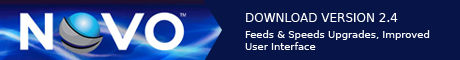 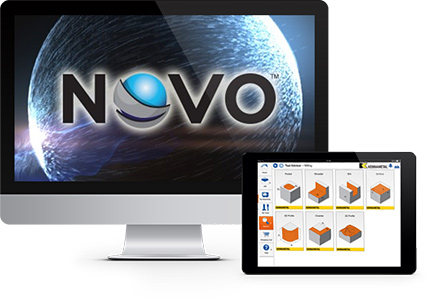 